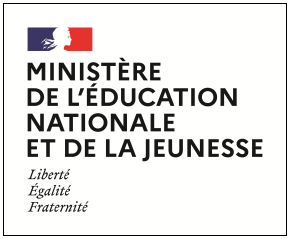 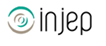 Dispositifs d’INJEP Veille & Actus n° 507 du 10 mai 2023Bourses d'enseignement supérieur du ministère de l'enseignement supérieur et de la recherche pour l'année universitaire 2023-2024Arrêté du 13 avril 2023 fixant les plafonds de ressources relatifs aux bourses d'enseignement supérieur du ministère de l'enseignement supérieur et de la recherche pour l'année universitaire 2023-2024Journal officiel du 25 avril 2023Les plafonds de ressources relatifs à l'attribution des bourses d'enseignement supérieur du ministère de l'enseignement supérieur et de la recherche pour l'année universitaire 2023-2024 sont fixés conformément au tableau joint en annexe du présent arrêté.Arrêté du 13 avril 2023 fixant les taux des bourses d'enseignement supérieur du ministère de l'enseignement supérieur et de la recherche pour l'année universitaire 2023-2024Journal officiel du 25 avril 2023Les taux des bourses d'enseignement supérieur du ministère de l'enseignement supérieur et de la recherche pour l'année universitaire 2023-2024 sont fixés ainsi qu'il suit dans l’article 1 du présent arrêté.